Wiregrass Ranch High School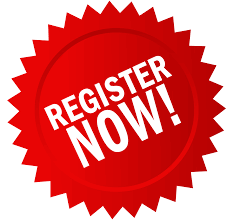 Florida College Tour “Beyond the Brochure”AgendaDay 1	September 25, 20246:30am	Depart Wiregrass Ransh HS 8:30am	Florida Gulf Coast University, Fort Myers12:30pm	Lunch at Florida International University, Miami1:30pm	Florida International University3:30pm	Winwood Falls (Miami Tourist Area)5:00pm	Florida Atlantic University7:00pm	Dinner at Lynn University			10:30pm	Hotel near Port St. Lucie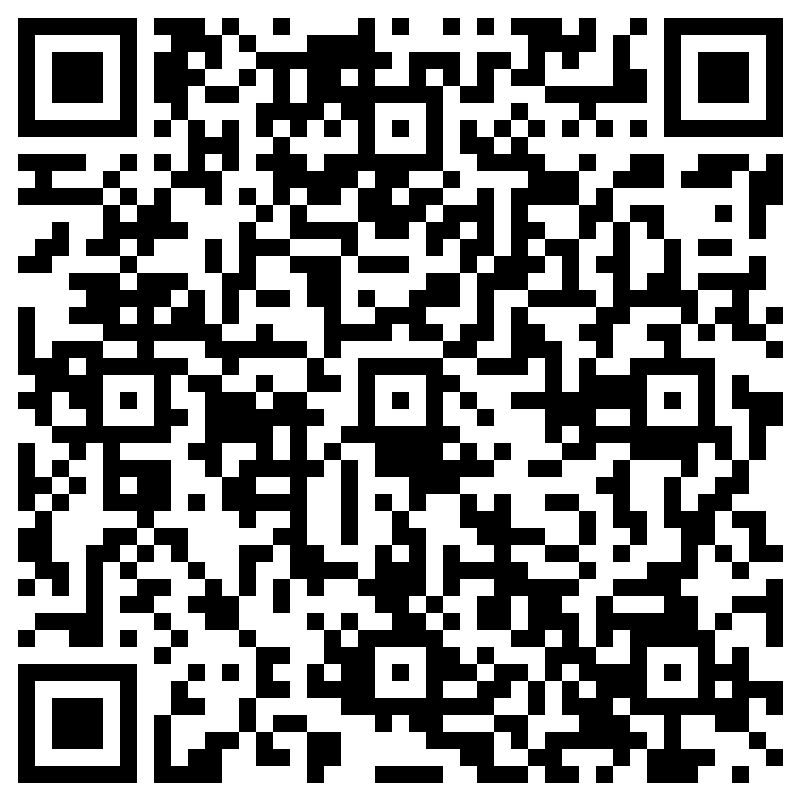 Day 2		September 26, 20247:30am	Breakfast9:30am	University of Central Florida11:30am	Lunch at UCF2:30pm	Flagler College4:30pm	University of North Florida6:00pm	Dinner at UNF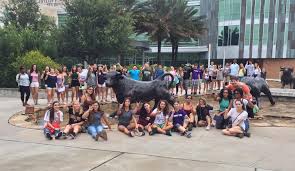 11:00pm	Arrive at Tallahassee HotelDay 3		September 27, 2024 7:00am	Breakfast at Hotel8:00am	Florida State University12:00pm	Lunch on Route2:00pm	University of Florida7:00pm	Dinner at USF Hub8:00pm	University of South Florida10:30pm	Arrive Back to Wiregrass Ranch HS	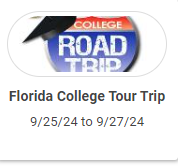 